  Конспект занятия по сенсорному развитию во второй группе раннего возраста «В гости к солнышку»                                                                                              Воспитатель: Кучумова Марина Владимировна  Задачи: 1. Продолжать формировать представления детей о цвете, величине и форме. 2. Продолжать группировать предметы по одному из сенсорных признаков (форме, цвету, величине) 3. Воспитывать у детей чувство отзывчивости, желание помочь.   Оборудование и материалы: игрушки (зайка, ёжик, мишка, солнышко), авторские дидактические игры («Помоги зайке», «Собери урожай», «Найди каждой фигуре свой домик»).  Методы и приёмы: введение персонажей (зайка, ёжик, мишка, солнышко), игровой (п/и «Поезд», д/и «Помоги зайке», д/и «Собери урожай», д/и «Найди каждой фигуре свой домик»), поощрение.  Ход занятия: - Ребята! А вы любите ходить в гости? Я вас приглашаю пойти в гости к солнышку. Согласны? Тогда скорее садимся в поезд. Отправляемся. Проводится п/и «Поезд». - Ребята, вот мы и оказались на чудесной полянке! Посмотрите, а кто это нас встречает? - Правильно, зайчик. Зайчик, зайчик расскажи! Зайчик, зайчик покажи! Как нам солнышко найти? Как нам к солнышку пройти? - Зайчик: Я бы вам с радостью помог, но мама Зайчиха задала мне работу, нужно разложить морковку по корзинкам. Большую морковку в большую корзинку, а маленькую в маленькую. - Ребята, поможем зайчику разложить морковку? ( дети раскладывают морковку). - Мы помогли зайчику, молодцы ребята! Зайчик показывает дорогу к солнышку. 9 - Ребята садитесь в поезд, мы отправляемся дальше. - Посмотрите, а кто нас встречает? - Дети: Это ёжик! Ёжик, ёжик расскажи! Ёжик, ёжик покажи! Как нам солнышко найти? Как нам к солнышку пройти? - Ёжик: я обязательно помогу? но ежата рассыпали яблочки и их нужно собрать в корзиночки. - Какого цвета яблочки? А какого цвета корзиночки? (красные, желтые, зеленые). - Нужно разложить яблочки по цвету: (красные в красную корзиночку, желтые в желтую, зеленые в зеленую). (Дети раскладывают яблоки по корзинкам). - Молодцы ребята! Помогли ёжику. Ёжик показывает дорогу к солнышку. - Ребята скорее садитесь на поезд, мы отправляемся дальше. - Ребята, посмотрите, а это кто на нашем пути? - Дети: это Мишка. - Мишка: Я занят очень интересным делом, только оно очень сложное. - У меня никак не получается разложить геометрические фигуры по своим домикам. - Ребята, поможем Мишке разложить фигуры по своим домикам? - Какие фигуры живут в первом домике? (круги). - Какие во втором? (квадраты). - Какие в третьем? (треугольники) Я дам вам по одной фигурке, а вы каждый положите их в свой домик. - Молодцы ребята, помогли Мишке. - А вот и домик, где живет солнышко! - Солнышко: Ой, здравствуйте ребята! Спасибо что вы меня разбудили! - Ребята, расскажите солнышку, кто нам помог его найти? Ответы детей (ёжик, зайка, медведь) - А чем мы помогли ёжику, зайке и медведю? Ответы детей - Каждого из вас солнышко хочет отблагодарить за помощь, но для этого нам нужно вернуться в группу. - Садитесь в поезд, мы возвращаемся. (под музыку возвращаемся в группу). 10 - Ну вот мы и вернулись из нашего путешествия. - Вам понравилось путешествие? Вы сегодня были молодцы, и вот вам солнышко передало красивую коробочку, давайте откроем ее и посмотрим, что в ней? (Открываю коробочку с конфетами, угощаю детей).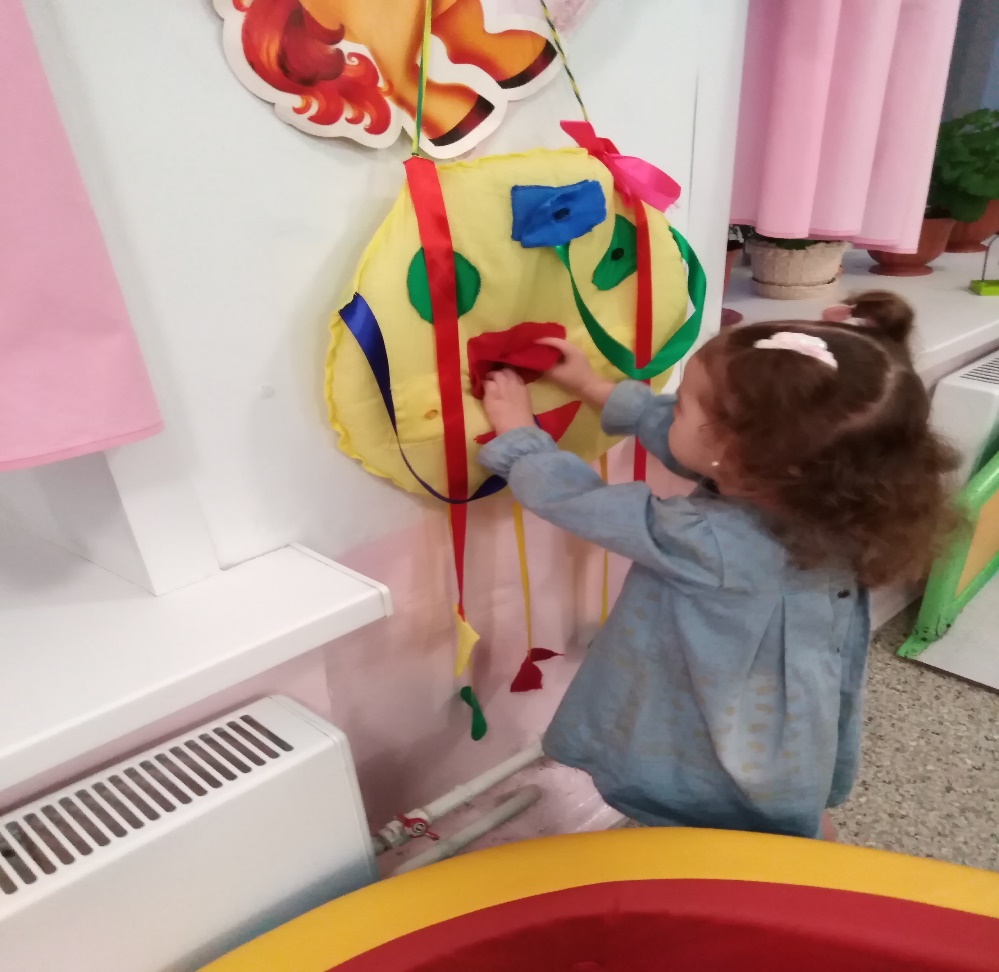 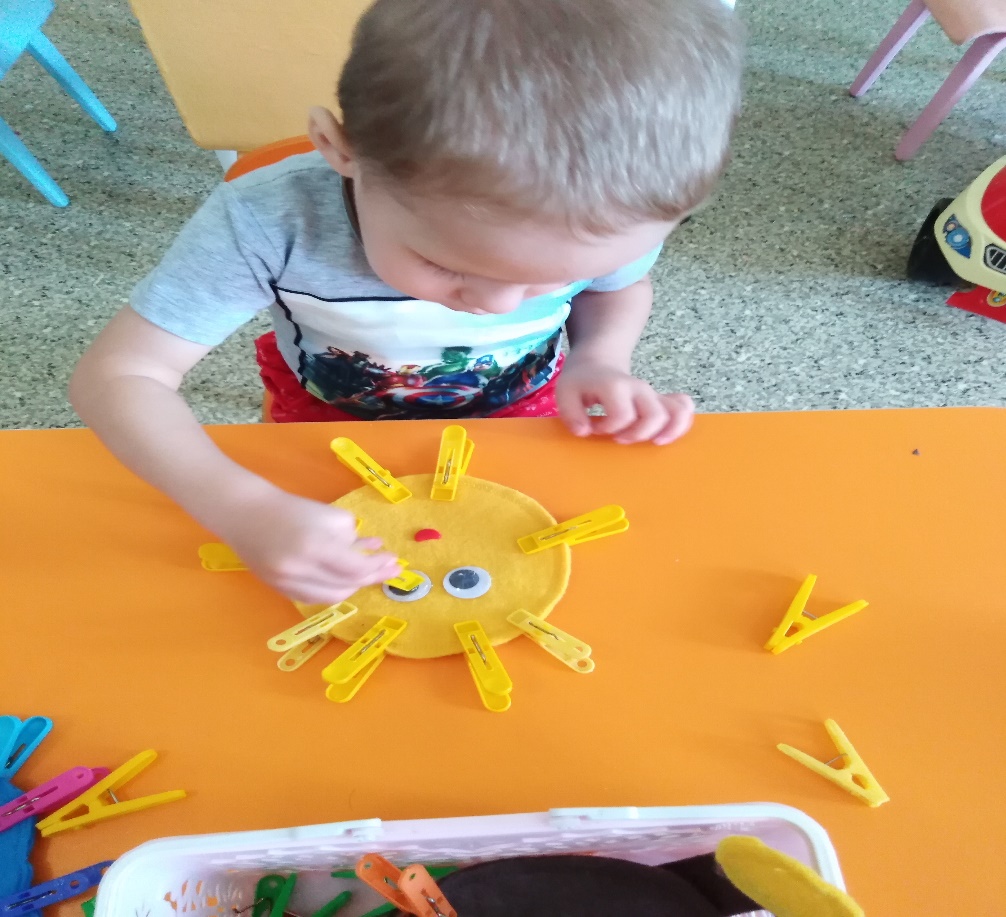 